英语翻译成西班牙语 (烦请将翻译附在每个条目旁边/下方，并一一对应，方便我方查看，谢谢！！)Hook Load Beaning 3000KgBy OwnerMachine Room HeightControl PanelOverhead Height (OH)Interval 2000mm Steel Plate Bearing Reservation (By Owner)Interval 6000mm Hoistway Linghting (By Owner)Hoistway Height (HH)Travel Height (TH)Min Floor Distance Structure Door Opening Entrance Net Height Pit Depth (PD)Pit Ladder (by owner)Concreting PlinthBy owner Ventilating FanBy ownerSpeed ControlBy OwnerVentilating WindowMain Power BoxSwitch of ElevatorDual Control Switch of Shaft LightingSocketPlan on Machine RoomPlan on HoistwayConfirmed by Buyer:We agree to do civil construction base on above elevator layout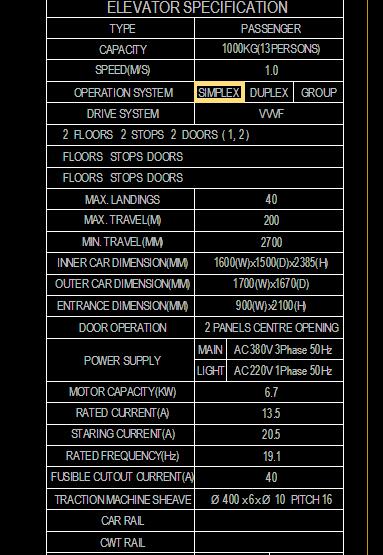 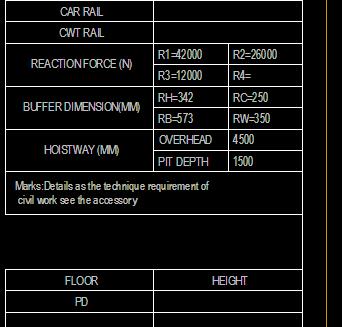 Slab Hole on Machine RoomConcreting BeamingBy OwnerStructural Opening of Landing DoorMain Landing Floor OnlySection （截面图）Concreting PlinthBy OwnerHoistway LinghtingBy OwnerHoistway Linghting SwitchBy OwnerPlan on hoistway pitDoor Opening Entrance FinishedReservation Hole for backfill grounting after installationBy OwnerMachine Room FloorConcreting PlinthBy Owner